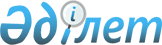 Об установлении квоты рабочих мест для трудоустройства граждан из числа молодежи, потерявших или оставшихся до наступления совершеннолетия без попечения родителей, являющихся выпускниками организаций образования в городе Экибастузе на 2020 годПостановление акимата города Экибастуза Павлодарской области от 18 ноября 2019 года № 1115/11. Зарегистрировано Департаментом юстиции Павлодарской области 26 ноября 2019 года № 6631
      В соответствии с подпунктом 9) статьи 9, подпунктом 4) пункта 1 статьи 27 Закона Республики Казахстан от 6 апреля 2016 года "О занятости населения", приказом Министра здравоохранения и социального развития Республики Казахстан от 26 мая 2016 года № 412 "Об утверждении Правил квотирования рабочих мест для трудоустройства граждан из числа молодежи, потерявших или оставшихся до наступления совершеннолетия без попечения родителей, являющихся выпускниками организаций образования, лиц, освобожденных из мест лишения свободы, лиц, состоящих на учете службы пробации", акимат города Экибастуза ПОСТАНОВЛЯЕТ:
      1. Установить квоту рабочих мест для трудоустройства граждан из числа молодежи, потерявших или оставшихся до наступления совершеннолетия без попечения родителей, являющихся выпускниками организаций образования текущего года в организациях города Экибастуза независимо от организационно-правовой формы и формы собственности, согласно приложению к настоящему постановлению.
      2. Контроль за исполнением настоящего постановления возложить на курирующего заместителя акима города Экибастуза.
      3. Настоящее постановление вводится в действие с 1 января 2020 года. Квота рабочих мест для трудоустройства граждан из числа молодежи,
потерявших или оставшихся до наступления совершеннолетия
без попечения родителей, являющихся выпускниками
организаций образования в городе Экибастузе на 2020 год
					© 2012. РГП на ПХВ «Институт законодательства и правовой информации Республики Казахстан» Министерства юстиции Республики Казахстан
				
      Аким города Экибастуз

Е. Иманзаипов
Приложение
к постановлению акимата
города Экибастуза от 18 ноября
2019 года № 1115/11
№ п/п
Наименование организации
Списочная численность работников (человек)
Размер квоты (% от списочной численности работников) 
Количество рабочих мест (единиц)
1
Товарищество с ограниченной ответственностью "Завод МВИ"
49
1%
1
2
Товарищество с ограниченной ответственностью "ЭКИБАСТУЗ ТРАНСНЭК"
56
1%
1
3
Товарищество с ограниченной ответственностью "БЕРЕКЕ 2004"
265
1%
3
4
Товарищество с ограниченной ответственностью "R.W.S. Wheelset"
187
1%
2
5
Товарищество с ограниченной ответственностью "Астана ҚАЛА ҚҰРЫЛЫС"
354
1%
4
6
Товарищество с ограниченной ответственностью "Проммашкомплект"
737
1%
7
7
Товарищество с ограниченной ответственностью "Тамыр"
204
1%
2
8
Товарищество с ограниченной ответственностью "Промсервис-Отан"
590
1%
6